Автор: Надежда Анатольевна Качулкина,                                                                                                     учитель начальных классов                                                                       МБОУ СОШ № 6, г. Сургута ХМАО-Югры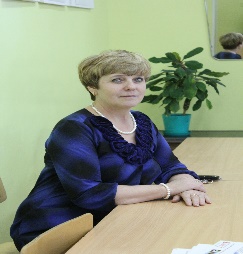 Тел. 89292985846Эл. адрес: Kachulkina@mail.ru Умение работать с информацией как метапредметный результат младшего школьника                              Аннотация             В статье исследованы особенности работы с информацией в начальной школе. Умение работать с информацией рассматривается как универсальное учебное действие. Дан анализ программы «Чтение. Работа с текстом», представленной в «Примерной основной образовательной программе образовательного учреждения». Приведены примеры заданий, иллюстрирующих процесс формирования умения работать с информацией.Ключевые слова:Информация, информационная грамотность, работа с информацией, поиск, понимание, преобразование, интерпретация, оценка. В современном обществе каждому человеку приходится постоянно иметь дело с огромным потоком информации. Чтобы не теряться в этом потоке, необходимо иметь элементарные навыки работы с ней: навык поиска информации, её анализа, обработки хранения, использования и применения. Считаю, что научить этому должна школа, причём на первой ступени обучения, потому что первичный опыт работы с информацией закладывается именно на этом этапе и становится залогом успешного обучения в дальнейшем.  Человек работает с информацией на протяжении всей жизни. Однако довольно часто можно встретить ребенка, а порой даже взрослого, не умеющего работать с книгой, понимать прочитанное, не желающего искать дополнительную, интересующую его информацию. Как правило, обилие информации вводит в заблуждение не только детей, но и взрослого человека. Современная информационная грамотность, информационная культура выступают особым аспектом социальной жизни, необходимым в качестве предмета, средства и результата социальной активности, отражают характер и уровень практической деятельности людей. Период обучения в школе – особенно значимый для начала формирования информационной грамотности (культуры) личности [2]. Школьный возраст является наиболее сензитивным периодом в восприятии нового: именно в это время развивающийся человек обретает способность сначала обдумывать, а затем делать [1]. Именно в начальной школе происходят активизация развития познавательных способностей, формирование содержательных обобщений и понятий, мировоззренческих убеждений. Поэтому знакомство с основами информационной культуры, а следовательно, и формирование информационной грамотности (умения работать с информацией) должны начинаться в период обучения ребенка в 1-4 классах, поскольку запоздалое формирование одних структурных компонентов информационной грамотности (культуры) в силу психологических особенностей развития личности может привести к невозможности развития других [3].Необходимость формирования умения работать с информацией отмечается в федеральном государственном образовательном стандарте начального общего образования [4]. В Примерных образовательных программах начального общего образования [5] рассматривается процесс формирования информационной грамотности. Согласно этому документу, совокупность умений работать с информацией формируется как в урочное время, так и во внеурочное. Овладение умением грамотного чтения и осмысления текстов выдвигается на первый план среди всех других способностей обучающихся к моменту окончания школы, определяющих уровень функциональной грамотности. Под компетентностью (грамотностью) чтения в исследовании PISA понимается способность интерпретировать тексты различного рода, использовать для различных целей в соответствии с предметом, вычленять из текста нужную информацию сообразно с заданной целью. Согласно концепции этого исследования, именно качество чтения является базовой составляющей самообучения для полноценного участия в жизни современной информационной цивилизации.В то же время личный опыт работы по проблеме формирования работы с текстом, диагностические комплексные процедуры, куда включают задания на понимание, осмысление текста, данные международного проекта «Исследование качества чтения и понимания текста» (ProgressinInternationalReadingLiteracyStudy, PIRLS – 2011) показывают, что только часть обучающихся выпускников начального общего образования овладели чтением и основными умениями в области работы с информацией на уровне, позволяющем   им самостоятельно учиться.В Примерной основной образовательной программе начального общего образования представлена программа, предполагающая работу с информацией: «Чтение. Работа с текстом». Данная программа предполагает 3 уровня работы с текстом: -поиск информации и понимание прочитанного;- преобразование и интерпретация информации;- оценка информации.Под поиском и пониманием прочитанного в Примерной программе предполагается умение находить в тексте факты, заданные в явном виде, определять главную мысль, тему текста, делить его на части, сравнивать объекты; упорядочивать информацию, представленную в неявном виде; использовать различные виды чтения: ознакомительное, изучающее, поисковое, выбирать нужный вид чтения в соответствии с его целью; ориентироваться в словарях и справочниках. Рассматривая второй блок информационных умений в Примерной программе, в котором под преобразованием и интерпретацией информации понимается умение пересказывать текст; соотносить факты с общей идеей текста, устанавливать простые связи; формулировать несложные выводы; сопоставлять и обобщать содержащуюся в разных частях текста информацию; составлять на основании текста небольшое монологическое высказывание. Третий блок, рассмотренный в Примерной программе – оценочный. Под оценкой информации понимается умение высказывать оценочные суждения и свою точку зрения о прочитанном тексте; оценивать содержание, языковые особенности и структуру текста. Контрольно-оценочные действия, в нашем понимании, – наиболее сложны для овладения ими младшими школьниками, и наиболее редки в учебных заданиях (используются, как правило, только на уроках литературного чтения), так как требуют либо сопоставления, либо высказывания личного отношения. Однако именно самостоятельность, умение аргументировать, доказывать являются ценными умениями для школьников в рамках действующего в современном образовании системно-деятельностного подхода к обучению. Школьникам необходимо уметь оценивать информацию, ее истинность и ложность, доказывать и аргументировать свою точку зрения. Эти умения – залог успешного восприятия информации вне школы, в жизни. В нашем образовательном учреждении введён учебный курс «Работа с информацией», который рассчитан на 4 года обучения. В учебном плане, в части, формируемой образовательным учреждением, выделен 1 час в неделю для формирования и развития информационных учебных действий и читательской компетентности.Рабочим материалом для реализации данного учебного курса взяты «Типовые задачи по формированию универсальных учебных действий. Работа с информацией» /Т.П. Хиленко. Каждый раздел представлен несколькими типовыми задачами.  Занятия проводятся один раз в неделю. В содержание типовых задач входит: 1. Находить информацию по заданному основанию, существенным признакам, представленную в явном и неявном виде, проводить селекцию найденной информации, фиксировать информацию разными способами: словесно, в виде таблицы, рисованной схемы, графически.2. Умение упорядочивать информацию по заданному или самостоятельно выбранному основанию, сравнивать между собой объекты, понимать инструкцию к выполнению задания, представленную разными способами (словесно, в виде таблицы, рисованной схемы), устанавливать простые связи, делать предположения и элементарные выводы, основываясь на личном опыте, находить аргументы, подтверждающие выводы, сопоставлять и обобщать информацию, отвечать на поставленные в задаче вопросы.3. Умение высказывать оценочные суждения и свою точку зрения, на основе имеющих знаний, жизненного опыта подвергать сомнению достоверность получаемых сведений, пробелы в информации и находить пути восполнения этих пробелов.  В источники информации вошли задачи, состоящие из шести групп:вербальные (слово);текстовые (предложения, текст);словарные (все доступные для восприятия младших школьников словари и другие справочные пособия);табличные (все возможные таблицы);графические (графические изображения, знаки, символы, схемы);компьютерные.Рассмотрим формирование данных умений на примерах.При выполнении любого задания обучающиеся ставят цель, определяют мотив, принимают учебную задачу, отбирают и «читают» полученную информацию. Задания включают использование нетекстовой формы представления информации (диаграмм, таблиц, схем), вопросы на понимание, на осознание цели. Например, до выполнения заданий, в которых информация представлена в таблице, необходимо отработать умение ее читать. Это могут быть такие вопросы: - как называется таблица; почему; - какую информацию из нее можно извлечь; - зачем нам таблица в задании; - какая информация представлена в столбцах (диаграммы, таблицы), в строках; - назовите, сколько строк в таблице; сколько столбцов; - что представлено в столбцах, в строках (прочитай «входные» ячейки);- какое значение у ячейки; какие данные в ней представлены и др.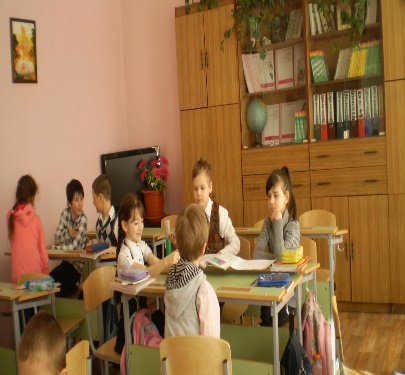 Если работать с текстовой информацией, необходимы вопросы на понимание:- о чем текст, выдели основную мысль; - назови или найди заголовок, объясни; - выдели основные понятия; - найди вопрос, найди данные (если речь идет о задаче); - спроси, что непонятно. Довольно часто приходится преобразовывать информацию (из текста в таблицу, из таблицы в текст, комментировать диаграммы и другие); осуществлять пересказ полученной информации; реже, но встречаются действия по заполнению таблиц; дополнения данных текста и другие. Следовательно, формирование процессуальных действий также ценно для школьников. Такие задания, как правило, имеют следующее содержание: дополни, заполни, перескажи, ответь на вопрос, найди закономерность. В учебниках практически не встречаются задания на преобразование информации из одной формы в другую (например, из текста в таблицу и наоборот), на сопоставление и обобщение информации в разных частях текста. Именно поэтому они сложно даются детям. Часто встречаются следующие задания на интерпретацию информации: заполни таблицу, найди закономерности в таблице, реши задачу с использованием таблицы; о чем говорится в первом абзаце, как можно назвать первую часть и др. Реже или совсем не встречаются задания: опиши словесно таблицу, опиши словесно диаграмму, представь в виде диаграммы данные из таблицы, представь данные текста в таблице, найди в тексте всю информацию о чём говорится…, что говорится … В жизни ребенку придется, как правило, встречаться не с задачами типа: заполни, дополни, а именно с заданиями вроде: преобразуй, расскажи, перескажи. Следовательно, большое внимание уделяется заданиям на преобразование и обобщение. Результаты освоения метапредметных результатов в области чтения и работы с информацией, полученные нами при проведении диагностических процедур, таковы:младшим школьникам хорошо удается преобразовывать информацию (из текста в таблицу, из таблицы в текст) – 68%.умение извлекать информацию, данную в тексте в явном виде – 54% учащихся. умение извлекать информацию, данную в тексте в неявном виде, формулировать выводы – 45% учащихся.  умение интерпретировать и обобщать информацию, полученную из текста - 43% учащихся.умение анализировать и оценивать содержание, языковые особенности и структуру текста - 9% учащихся.Таким образом, педагогический опыт доказывает целесообразность системно-деятельностного подхода для результативности работы с информацией и повышения качества путем использования приемов, методов и форм работы с информацией.Список литературы:1. Каракозов С.Д. Информационная культура в контексте общей теории культуры личности // Педагогическая информатика, 2000. – № 2. – 68 с. 2. Колмогорова Л.С, Генезис и диагностика психологической культуры младших школьников. - Барнаул, БГПУ, 1999. – 120 с. 3. Петухова Т.П., Ващук И.Н. Формирование информационной грамотности младшего школьника в учебной деятельности: Монография. - Нижний Новгород: ВГИПУ, 2007. – 192 с.4. Примерная основная образовательная программа образовательного учреждения. Начальная школа / сост. Е. С. Савинов. — М.: Просвещение, 2011. – 204 с. 5. Федеральный государственный образовательный стандарт начального общего образования/ Министерство образования и науки Рос. Федерации. –М.: Просвещение, 2010. – 31 с.